Project PlanforWegmans Deli KioskVersion 1.1Prepared by DELI-cious DevelopersRochester Institute of TechnologySeptember 15, 2013Table of Contents1. Process	31.1 Methodology	31.2 Project Management	32. Deliverables	62.1 Weekly Deliverables	62.2 Project Deliverables	63. Schedule	104. Schedule Timeline	115. Risks and Mitigation	121. Process1.1 MethodologyThe team has decided to use the incremental build model for the process methodology of the project.  An incremental build model utilizes an iterative development process, building off of previous progress.  This model combines the elements of the waterfall model with the iterative philosophy of prototyping.  At the end of each stage, more functionality and features are added until the product is ultimately finished.  The success of this model is tied closely to the fact that it involves both development and maintenance.Because of various unknown aspects in the project, we feel it is beneficial to utilize prototypes, build on feedback and previous experience for each revision of the project.  Additionally, there are many constraints placed on the system by the sponsor.  Many of these constraints involve technologies that the team has not worked with before.  By doing staged releases, the team will be able to generate a working prototype early in development, which will help the team to ensure that the final product will be able to work within the specified constraints.Unlike scrum sprints, where individual features are prioritized, the focus will be on mitigating known risks, and evolving the working prototype during each iteration. This will help both the development team, and the stakeholders to understand where the project is going, and adjust accordingly.For more information about the incremental build model and our research into alternate process models, please refer to the Process Methodology.docx.1.2 Project ManagementThe team will use many different technologies and mechanisms to track progress, document the various aspects of the project, and ensure that the project stays on track.TechnologiesMicrosoft ProjectMicrosoft Project will be used to track the team’s progress during the project’s lifecycle.  There the team will define tasks for the project which will be assigned to each team member and tracked.  Additionally, Microsoft Project provides the ability create charts and setup a web interface that the project sponsor and team coach can access in order to track the team’s progress.  Weebly.comThe team must maintain a project website in order to provide visibility to project sponsor and the Software Engineering department.  Also, this website gives the team a place to post their documentation and project progress.  Weebly.com is a free web application used for building websites quickly and easily.  Additionally, it allows you to export all of the code so that you can place it on your own web server after creating the site.  Google DriveThe team will have a great deal of documentation that will need to be maintained and collaborated on by each team member.  Google Drive will allow the team to create documents and collaborate on them. Lucid ChartIn addition to the documentation that will be handled by Google Drive, the team will need to generate numerous diagrams and will use Lucid Chart to make them.  Lucid Chart is a web application that allow people to make diagrams online and collaborate on them much like you would in Google Drive.ProcessMeetingsThe team will hold two meetings every week, on Tuesdays and Thursdays.  The Tuesday meeting will function as a meeting for the team and the team coach.  During these Tuesday meetings, the team will discuss project progress and determine what they want to accomplish for the rest of the week.  Thursday meetings will be the time set aside to meet with the project sponsor.  In these meetings, the team will discuss the project’s progress and determine the next steps for the project.  Additionally, the team will hold extra meetings as necessary.Start and End of Each WeekThe team has decided that the start of each week will be on Mondays and that each week will end on Sunday.  That means that all week for the previous week must be completed at the end of Sunday night, including, updating the team time tracking and project metrics.Time TrackingAt the beginning of each week, each team member will estimate the tasks that they need to complete for the week, along with the time estimates for each task.  At the end of the week, each member will record their actual time that spent during the week.Project MetricsEach week, the team will track various metrics that relate to the project.  These metrics will include things such as the total number of tasks estimated versus the total number completed for each week, among others.RolesDan Larsen - Team Coordinator/LeaderJared Schutt - Website CoordinatorTimothy Heard - Sponsor CommunicatorWarren Shaw - Meeting Scribe2. Deliverables2.1 Weekly Deliverables2.2 Project Deliverables3. ScheduleThis is a rough schedule that is subject to change: 4. Schedule TimelineFor a full timeline of the project, please refer to ProjectTimeline.jpg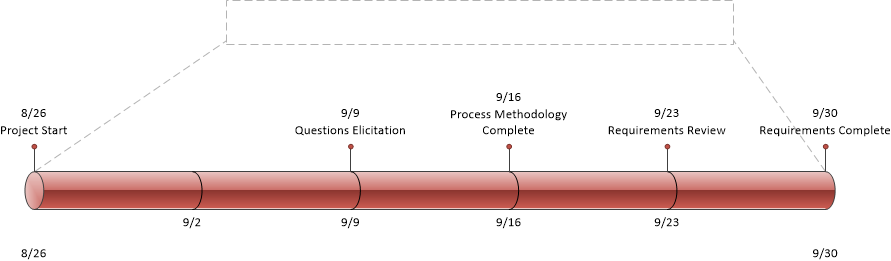 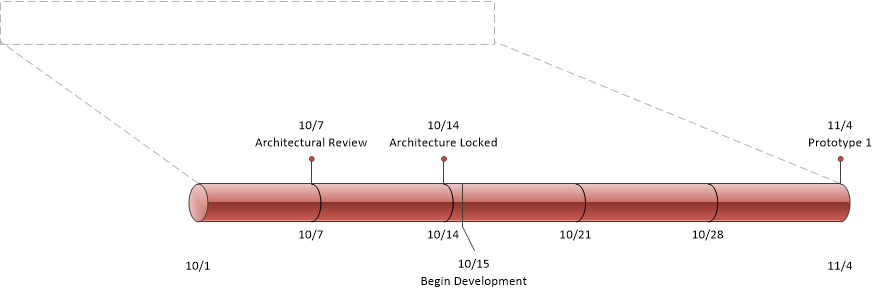 5. Risks and MitigationPlease refer to Risk Management spreadsheet. (Risk Management.xlsx)DeliverableDescriptionTime TrackerThe team will estimate tasks for each week and then record the actual time spent on each task.Project MetricsTeam will record various metrics for the project each week.  These metrics will include metrics for the project process, technical approach, and individual metrics.Project WebsiteThe team will maintain a public website where they can display their documentation and allow the project sponsor to view the project’s progress.Weekly Sponsor Meeting AgendaThe team will create an agenda for each sponsor meeting.  They will finish this agenda and send it out to the sponsor by the end of Tuesday, each week.Deliverable DateDeliverable NameDescription8/26Start of Iteration 1Start of project iteration9/9Questions ElicitationThe team will discuss plans for the project with the project sponsor, record these answers, and analyze them for the next stage of development9/9Project SynopsisThe team will define the vision and purpose for the project and make it available to all project stakeholders.9/16Process MethodologyThe team will evaluate different process methodologies and select one which the team deems to be the most appropriate. The selected methodology will be formally documented and discussed with the project sponsors.9/30Project Scope and Technology CompleteThe team will determine the scope for the final product and all of the prototypes leading to it.  Additionally, the team will determine the technologies that will be used for the final solution.9/23Software Requirements SpecificationThe team will organize and refine the project requirements into an organic document that will be revisited during each iteration of the project lifecycle.9/30Requirements ReviewThe team will define set requirements for the system that shall be reviewed by the project sponsor9/30Start of Iteration 2Start of project iteration10/7Architectural ReviewThe team will hold an Architectural Review with the project sponsors.  The feedback from this review will help the team complete the final design.10/11Mid-Term Peer EvaluationTeam members must submit peer reviews of each of their team members at the mid-point of the Fall Semester.10/14Architectural Design CompleteThe team will complete the architectural design and deliver an architectural design document.10/14Start of Iteration 3Start of project iteration10/24Mid-term project review with coach and sponsorHalf way through the fall semester, the team coach and project sponsor will review the team’s progress and make any necessary changes to improve the team’s process and/or project plan.11/1Interim presentation scheduledThe team will schedule 11/4Prototype 1The team will deliver a “working” prototype at the end of each iteration.  Each prototype will build upon the progress of the previously delivered prototype.  This will be the first prototype of the project lifecycle.11/4Start of Iteration 4Start of project iteration11/28Draft interim presentationThe team will have a draft of the presentation completed by this date.12/9Prototype 2The team will deliver a “working” prototype at the end of each iteration.  Each prototype will build upon the progress of the previously delivered prototype.  This will be the second prototype of the project lifecycle.12/9Begin Formal Usability Testing round 1The team will perform formal usability tests after the completion of the 2nd prototype.12/9Start of Iteration 5Start of project iteration12/14Interim PresentationThe team will give their presentation at the end of the semester.12/14End of Semester evaluationsThe team will conduct self evaluations at the end of the first semester12/20Formal Usability Testing round 1 completeThe team will complete usability testing for the first semester.1/30Project Plan Updated for Second TermThe team will readdress the project plan for the second semester and make any necessary adjustments.3/3Prototype 3The team will deliver a “working” prototype at the end of each iteration.  Each prototype will build upon the progress of the previously delivered prototype.  This will be the third prototype of the project lifecycle.3/3Start Formal Usability round 2The team will perform a second round of usability testing after the completion of the 3rd prototype.3/3Start of Iteration 6Start of project iteration3/14Mid-term Peer EvaluationsDuring the second semester, the team will need to evaluate each of their team members and submit these to the Software Engineering Department.3/20Mid-term project review with sponsor and coachThe team will evaluate the project progress with the team coach and sponsor, in order to make any necessary adjustments.3/20Complete Usability Testing round 2The team will complete usability testing for the second semester.4/4Project poster conceptThe team will need to create a concept for their project poster.  This will include a wireframe and plan for the project poster.4/10Preliminary project posterThe team will create a draft of the project poster.4/14Prototype 4The team will deliver a “working” prototype at the end of each iteration.  Each prototype will build upon the progress of the previously delivered prototype.  This will be the fourth prototype of the project lifecycle.4/14Start of Final IterationStart of the last project iteration4/17Project poster delivered to Senior Project CoordinatorThe team will deliver the project poster to the Senior Project Coordinator.5/10Give final presentationThe team will show their final presentation to the other project teams and sponsors.5/17Draft technical reportThe team will need to create a draft of the final technical report that will be given to the project sponsor.5/19Final ReleaseThe final product and all accompanying documentation will be handed into the project sponsor.5/19Final Technical ReportThe final version of the technical report to be given to the project sponsor.5/19 Final EvaluationsThe team will conduct final evaluations for the team.DateMilestone8/26Project Start9/9Questions Elicitation9/16Process Methodology Complete9/23Requirements Review9/30Requirements Complete10/7Architectural Review10/14Architecture Locked, Development Started11/4Prototype 1